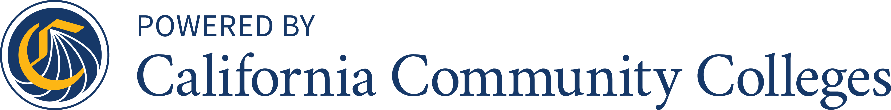 2022-23 Chancellor's Office SEM Program: 
Supporting the Student JourneySEM APPLICATION WORKSHEETThis worksheet is provided to help you develop your college’s SEM application. Use the following steps to prepare and submit your application:Review the application questions and the sample SEM projects listed on page 2.Use this worksheet to develop your college’s application.Submit your SEM application by clicking the following link and entering the responses from this worksheet by February 21, 2022: SEM Program Application.Title of the SEM ProjectAnswer:Briefly describe what sparked the need for this project, including challenges your college is facing related to SEM that have impacted enrollment, student success, and/or fiscal viability.Answer:Describe your SEM project and the key activities or steps you will take to implement it.Answer:List the expected outcomes of your SEM project, including how you will measure these outcomes.Answer:From the list below, select the global metric(s) that your project will positively impact (Note: Online survey will have interactive checkboxes where you can check all that apply)Student Success Metrics (SSM)Student Centered Funding Formula (SCFF)Collegewide IndicatorsOther (please specify): Answer:Describe how your SEM project will benefit students overall and within specific student groups at your college.Answer:Describe how you will integrate this work with other plans and initiatives focused on student success and completion at your college (e.g., Vision for Success; Guided Pathways; Diversity, Equity, and Inclusion).Answer:Explain the support or benefit you hope your college will receive by participating in the SEM Program.Answer:SAMPLE SEM PROJECTS The following sample projects are illustrative examples and are not intended to represent an exhaustive list of all SEM projects a participating college could develop or implement as part of the program. Data and Target Student Enrollment GroupsDevelop detailed evidence-based profiles that characterize each of the college’s target student enrollment groups (e.g., degree-seeking students, Career Education students, Men of Color students, and adult learners) and identify specific SEM goals and strategies for each.Create online enrollment management/data tools and dashboards (e.g., scheduling, program planning, and student journey).  Develop tools and models for forecasting enrollment and student completion.Planning and IntegrationDevelop an integrated SEM plan that focuses on optimal enrollment growth and maximum student success. Establish processes or tools for coordinating SEM activities across student services and instruction (e.g., calendar that integrates enrollment and completion goals with marketing, outreach, and scheduling activities).Integrate equity-based practices and strategies throughout SEM plans and initiatives.Marketing and CommunicationsCreate a targeted marketing and communications plan for specific target student enrollment groups.Revise messaging and communication methods so that they reach and appeal to the college’s target student enrollment groups. Create an institutional integrated marketing and communications plan.Outreach, Onboarding and Enrollment ServicesImplement a Customer Relations Management (CRM) system that includes data and interactions across the student journey.Establish a holistic case management approach for outreach, onboarding, financial aid, and enrollment.Scheduling and Program PathwaysResearch and implement innovative, efficient, and effective class schedules informed by student enrollment patterns, success and completion rates, and/or education plans. Align scheduling practices with guided/program pathways.Develop flexible program pathways focused on targeted student enrollment groups.Student Services Review and revise admissions and registration policies and practices to mitigate blocks and obstacles to enrollment.Review and revise award policies and practices to mitigate institutional roadblocks for completion.Implement technologies that enhance the effectiveness and efficiency in delivering student-centered support programs and services (e.g., educational planning and advising). Retention, Persistence, Success and CompletionDevelop and implement credit for prior learning policies and procedures.Implement student success teams aligned with guided pathways initiatives.Teaching and Learning/Professional DevelopmentImplement professional development institute that partners faculty with researchers to examine disaggregated course data as it relates to equitable course policies, practices, and pedagogy. Create and administer professional development series on SEM (e.g., for faculty, instructional deans, student services).